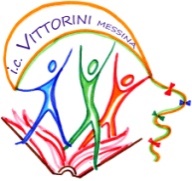 Istituto comprensivo n. 15 “Elio Vittorini”Via Comunale SS. Annunziata 98168 Messinatel./fax 090 356387 c.f. 97062170838www.icvittorinimessina.edu.ite-mail: meic822001@istruzione.it pec: meic822001@pec.istruzione.itAVVISOVenerdì 24 Maggio, le classi seconda A e C, si recheranno a Santa Teresa, presso l’Auditorium, per partecipare alla manifestazione conclusiva del progetto” I pupi siciliani” sponsorizzato da Enel e promosso dal docente Ariosto. I ragazzi entrano regolarmente alle ore 8:00 e alle ore 8:30, con il Pullman, messo a disposizione dal docente Ariosto con un costo di 4 euro, si recheranno a Santa Teresa. Il rientro è previsto per le 14:00.Messina 09/05/2019                                                                          Il Dirigente Scolastico reggente     Dott.ssa Giuseppa Prestipino                                                                                                                                              Firma autografa sostituita a mezzo stampa,                                                                                                                                           ai sensi dell’art.3,comma 2,del D.Lgs N.39/199								     